嘉定区金鹤小学2017学年课程计划一、学校背景分析（一）基本情况学校位于嘉定区江桥镇金鹤新城, 于正式开办,占地，总建筑面积，拥有行政楼、教学楼、综合艺术楼等4幢主体建筑，25个教学班规模。配有专用教室17间（其中唱游室1间、舞蹈房1间、电脑房2间、劳技教室1间、美术室1间、电子阅览室1间、自然实验室1间、劳技教室1间、书法教室1间、学生阅览室2间、阶梯教室1间、心理咨询室1间、科技活动室2间、资源教室1间）。学校还拥有风雨操场和跑道操场各一个。功能齐全的教学设施，完全符合现代教育的教学要求，为孩子的学习、生活、锻炼打下了良好的硬件基础。现有教学班25个，学生1060名。 全校教职员工85名，其中在编人员66人；专任教师61名，其中高级教师3名，一级教师18名，占总教师人数的 29.51%；硕士学历教师9人，本科学历教师52人，实现专任教师本科学历100%。（二）发展优势1. 师资队伍日趋优化经过九年的努力，师资队伍逐渐成熟，呈现出高学历化、专业化和年轻化的趋势，教师平均年龄32岁，区、镇、校三级骨干教师队伍基本形成，优良的专业素养和学历结构为学校的发展提供了强有力的师资保障。2. 硬件设施不断完善学校拥有行政楼、教学楼、综合艺术楼、体育馆等5幢主体建筑，其中普通教室25间，专用教室18间，教室均配备多媒体设备。3. 校风校貌形成良好态势    经过九年的发展，学校管理体系逐渐完善，教育教学工作有序推进，德育创意活动凸现特色，学校形成了互帮互助，你追我赶，共同成长的生机勃勃的良性竞争氛围，以“志气 正气 雅气 灵气”为特征的校风，“清心 精心 耐心 齐心”为特征的教风，“乐学 活学 博学 笃学”为特征的学风基本形成。（三）存在问题1. 新教师队伍结构有待优化从目前教师年龄结构看：35周岁以下教师占总数的77.05%，3年以下教龄的新教师约14.75%。新教师对教育教学充满热情，干劲足，但由于大多是“80后”，呈现出以下特征：学历高，实践少；思想多，行动少；热情高，耐性少。因此如何打造一支敬业型、学习型、科研型、智慧型的青年教师团队是一项需重点突破的工作。 2. 生源结构复杂，给育人工作带来难度学校地处城郊结合部，由于受现行招生政策及学校地理位置等因素影响，近年来，动迁户及外来务工随迁子女学生比例呈逐年递增趋势。随着学校规模的扩大，较为明显的学生生源的差异性，给学校的育人工作带来较大难度。3. 教学质量尚显不稳定态势    由于缺少理论支撑和实践操作经验，没有专业的课程开发指导教师，校本课程开发的工作还刚刚起步。探究型、拓展性课程和学校特色的校本课程开发举步维艰。二、学校课程目标1. 学生培养目标承认每个学生是独立、独特的生命体，有不同的禀赋与天性。承认学生存在差异。相信每个学生在学校、老师有目的的培养下，不断突破“最近发展区域”，不断习得本领，不断规范言行，不断由自然人向社会人发展。相信每个孩子有主动发展的需求与愿望，并不断探索实践，努力取得进步与成功。2. 教师发展目标教师的首要任务是教书育人、传道解惑、启迪智慧。但教师在促进学生发展的同时，还要实现个体的自我发展。让教师在充分展现自己才能的同时实现人生自我价值。教师与教师之间应该是平等、互助、合作、竞争的良好关系。学校要为教师的发展提供平台，助教师成功。教师的发展更应与学校的发展紧密地结合起来，校荣我荣。三、课程设计1. 基本构想在国家课程校本化实施的前提下，结合学校的办学理念和师生的培养目标，对现有教育教学资源和学生发展需求进行客观、科学评估的基础上，总体规划、部门协同、资源整合、优势互补，开发可供学生选择，促进教师发展，体现办学特色的课程。充分体现国家课程的指导性、学校发展的自主性、教育资源的多样性、学生需求的选择性、评价方式的多元性。2. 基本结构（图表式）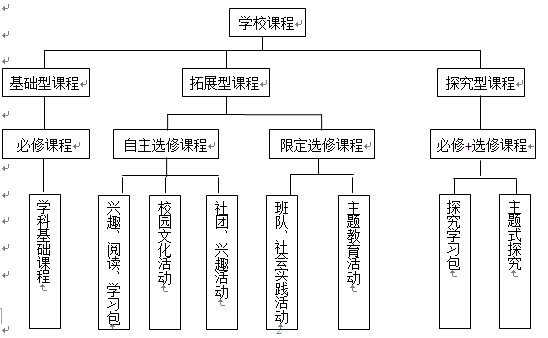 四、学校课程设置（一）课程设置与课时安排嘉定区金鹤小学2017学年度课程计划一览表（二）课程设置说明1. 学校每天安排15分钟的午会课对学生进行专题教育（包括：健康教育、毒品预防教育环境、民防、国防教育、廉洁、民族团结、环境教育、法制教育、安全教育）。每周一的“国旗下讲话”结合校内外重大事件进行时事教育。2. 探究型课程包括探究型课程教材探究型学习包、主题探究活动，主题探究活动主要包括学科类、综合类、科技创新类、技艺类。3. 拓展型课程除限定课程外结合学校特色，结合学校特点和教师特长，开设了供学生自主选择、鼓励个性发展的各类拓展活动，如读书节、体育节、科技节、艺术节等校园文化活动，以及木偶等各类兴趣小组、社团活动，并自行开发学科类校本教材。4. 一年级入学初，设置4周的学习准备期，学科课程和综合活动同时进行。5. 认真落实“三课两操两活动”，每个年级2节体育活动课都纳入课程计划，严格确保每天锻炼一小时。6. 一二年级每周安排1课时阅读活动，三至五年级每周安排0.5课时阅读活动。（三）一日活动安排（主要通过作息时间表来表现）1. 严格执行市教委文件精神，8：15分前不进行集体教育活动。对8：15分之前到校的学生，学校加强安全管理，安排值日护导老师，指导学生安全活动。2. 每节课安排35分钟，课间休息为12分钟，确保每天15分钟的午会活动，由班主任对学生进行专题教育。3. 严格落实“三课、两操、两活动”的精神，贯彻国家关于“保证学生每天锻炼一小时”的要求，每天安排广播操、课间跑、眼保健操及每天一节体育健身课或体育活动课，来确保每天一小时的校园锻炼时间。附：（四）一周活动安排（主要通过每周的总课表体现）1.严格执行《上海市普通中小学课程方案》和市教委相关的课程计划,严格执行规定的周课时数。2.根据各年级的课程计划开设拓展型课程。社团、兴趣活动，时间主要集中在周三下午第二节课，全校各年级都开设，分校级和年级两个层面，实行走班制。3.德育特色教育和主题教育活动安排在周一～周五的班队课或午会课上。严格按照《上海市中小学专题教育整合实施指导意见（试行）》执行。社区服务和社会实践活动由德育室根据各年级课程计划开展。（五）拓展型课程1. 拓展型课程包括了兴趣活动、专题教育、班队活动、社会实践及社会服务。拓展型课程部分给予学校、教师课程设计、实施空降最大的部分，因此从学校层面要做好整体规划。2. 周三“快乐活动日”的安排。根据市、区教育局要求，学校决定每周三下午安排半天时间让小学生开展活动，包括体育锻炼、社会实践和社会服务、班团队和社团活动、参观考察活动、社会调查和研究活动等。为了真正体现“快乐、健康”的宗旨，学校在快乐活动日这天不布置书面的回家作业。附：嘉定区金鹤小学2017学年周三下午课程表及作息时间    3. 周三下午第二节的兴趣活动是拓展型课程中充分体现自主性的部分，自主表现为教师对课程内容的选择设计的自主，学生对课程学习的自主。    附：2017学年度第一学期校本课程汇总2017年9月4. 主题教育活动主要与专题教育、班队活动、学校文化活动、社会实践活动等活动相结合，充分体现学校的核心价值。嘉定区金鹤小学体育活动设计一览表5. 社会服务、社会实践分散于整个学期中，从班级的层面要安排加强校内小岗位服务的管理、假日小队的安排，从学校层面设计全校性、分年级的社会实践活动。注：每学年至少参加4次在社会场馆开展的综合实践学习活动。2017学年各年级社会实践活动安排附各年级活动具体内容：一年级：1、考察体验类：春秋季社会实践活动、上海昆虫馆、        2、社会服务与技能实训类：楼道服务、亲子运动会        3、军政训练类：国防、民防教育活动        4、农村社会实践类：        5、科技文化活动类：高雅艺术欣赏、阳光电影行        6、志愿服务类：交通安全实地体验活动、校园保洁、社区服务二年级：1、考察体验类：春秋季社会实践活动、嘉定烈士陵园、上海邮政博物馆        2、社会服务与技能实训类：文明宣传、体育艺术公益展示，保洁护绿、为孤残老幼服务        3、军政训练类：国防、民防教育活动        4、农村社会实践类：        5、科技文化活动类：高雅艺术欣赏、阳光电影行        6、志愿服务类：校园保洁、社区服务、普及文明风尚、维护生态环境、遵守交通秩序、送温暖、献爱心等三年级：1、考察体验类：春秋季社会实践活动、上海民防馆、消防中队        2、社会服务与技能实训类：文明宣传、体育艺术公益展示，保洁护绿、为孤残老幼服务        3、军政训练类：国防、民防教育活动        4、农村社会实践类：        5、科技文化活动类：高雅艺术欣赏、阳光电影行        6、志愿服务类：封浜敬老院、社区服务、普及文明风尚、维护生态环境、遵守交通秩序、送温暖、献爱心等四年级：1、考察体验类：春秋季社会实践活动、太太乐公司、上海禁毒馆、嘉定区气象科普馆、新泽源        2、社会服务与技能实训类：文明宣传、体育艺术公益展示，保洁护绿、为孤残老幼服务        3、军政训练类：国防、民防教育活动        4、农村社会实践类：        5、科技文化活动类：高雅艺术欣赏、阳光电影行        6、志愿服务类：封浜敬老院、社区服务、普及文明风尚、维护生态环境、遵守交通秩序、送温暖、献爱心等五年级：1、考察体验类：春秋季社会实践活动、上海禁毒馆、嘉定档案馆        2、社会服务与技能实训类：文明宣传、体育艺术公益展示，保洁护绿、为孤残老幼服务        3、军政训练类：国防、民防教育活动        4、农村社会实践类：浏河营地        5、科技文化活动类：高雅艺术欣赏、阳光电影行        6、志愿服务类：社会公益、社区服务、普及文明风尚、维护生态环境、遵守交通秩序、送温暖、献爱心等（六）探究型课程探究型课程以学生自主学习为前提，教师着重引导学生选择主题，运用探究性学习方式，发现和提出问题、探究和解决问题。在探究过程中获取知识，帮助学生形成主动探究学习的能力。学校探究型课程主要分为两类：第一类是国家设置，学生限定选择的探究型课程，主要表现为上海市二期课改的探究型课程学习包；第二类是教师根据实际情况在实践中自主开发，学生自选或限选的主题探究课程。五、课程实施要求1. 能准确把握教学内容与要求，确定合适的教学目标，分析学生的实际学习情况，了解学生已有的知识、实践体验、生活经验、学习兴趣以及认知规律，采用多样的、切合实际的教学组织形式和教学方法，注意合理选择讲述、讨论与独立学习等不同形式，同时要培养学生接受学习、合作学习和发现学习等不同方法，落实以学生发展为本的理念，不上无准备的课。我们分学科制定了我校各科备课要求，对诸如课程计划、教学进度的制定以及备课的格式等方面的要求进行了明确的细化。每学期在期初、期中和期末分三次检查教师的备课。行政人员在深入课堂听课的时候，也会要求教师出示本课时教案，以检查教师的备课是否及时、课前准备工作是否充分。2. 教师要正确处理课堂中的师生关系，营造师生民主、平等、开放的课堂氛围，注意调动学生的积极性、主动性和挑战性，把握好教师的教与学生自主学习的度，控制好学习要求的难度与思维的坡度。在关注学生学习兴趣的提高、参与意识与注意力保持，提高课堂效率的前提下，合理、有效地组合多种教学方法。同时，要关注学生在课堂教学过程中的反应，有效利用课堂中学生的各种生成性资源，以弥补教学预设中的不足。3. 要精选课堂训练及作业。训练与作业内容要与课堂教学紧密相连，落实教学的核心内容，以精选提高实效，控制训练及作业量，并采取分层作业等多样形式，减轻学生负担。教师要及时有效地批改作业，善于利用批改作业与学生进行交流，提高学生的学习效益，既向学生反馈学习情况，又从中捕捉教学信息，进行教学诊断，补充矫正性练习，改善教学行为。每学期进行几次作业检查，每次检查的结果都会进行详细的反馈，发现问题，提出建议，然后再措施跟进，切实提高作业的有效性。4. 要精细辅导，提高辅导的有效性。要做好提优补差工作，特别是在课堂内外都要加强对一些学困生的辅导。认真填写《金鹤小学个别学生辅导记录》，对这些学生在情况分析的基础上为其制定辅导计划，记录测试跟踪的效果以及家校沟通和学习小组辅导情况。5. 要严格按照课程标准对学生进行学习评价，将评价贯穿于整个学习过程。善于捕捉学生的学习信息，指导学生调整、完善自己的学习过程与方法，使评价为激发不同层次学生的学习兴趣、提高学生的学习能力服务。学校积极探索评价制度改革。根据《金鹤小学学生成长记录册填写说明》认真做好《上海市学生成长记录册》的实施工作，实施学生综合素质评价，促进学生积极主动发展，全面提高教育质量。六、课程评价（课程评价、教师评价、学生评价、教研组评价）（一）课程评价1. 对课程内容的评价：学生对课程、教师的满意度；对课程教材的评价。2. 对课程实施的评价：暨课程方案、规划后的“申报、审核、招生、实施、管理、反思、评价、推广”流程的评价。（1）规划：开学前修订完成课程方案。（2）申报：开学一周内教师根据课程方案，进行申报，申报内容包括：课程名称、适合年级、资源需求、课程教材（自编或选用）、课程目标、课程内容、学生学习评价方案、预期成果、相关资料。（3）审核：开学第二周由学校教导处审核。（4）招生：教师根据开发的课程，以年级为单位，学生自主选择，报名登记。原则上一班不超过30人，每学期选择一次。（5）实施：开学第三周，开始启动课程方案。备课格式要求、资料收集选编、作业要求辅导、考核内容要求。（6）管理：教导处日常巡视检查，包括定期检查备课、定期推门听课、定期问卷访谈、多种形式考核，如课程成果展评。（7）反思：学生学习的主动性、教学方法的有效性、教学内容的适切性、教学目标的达成性。（8）评价：过程性评价与终结性评价，自我评价与他人评价结合，成果展示式评价。（9）推广：优秀项目组或个人，在教师论坛作专题发言，将经验、方法在校内传播与发扬。（10）达成目标：初步建立课程体系，每学期进行微调。对成熟课程，制定评价方案。课程体系包括：课程目标、课程结构、课程评价、课程资料包、课程案例。（二）学生评价1. 基础型课程评价基础型课程教学评价体现过程性和综合性评价，学校每月对学生进行月知识测试，检测学生的知识掌握情况，做到及时反馈，及时辅导，及时评价，做好学生学习情况记录。期中、期末进行阶段性测试，兼顾平时的检测情况以及学生平时的学习态度、作业质量，对学生进行综合性评价。综合性评价分“优、良、合格、需努力”四个等第。2. 拓展型课程评价    德育主题教育活动主要以德育室开展各类评比活动的方式进行。兴趣拓展课评价不采用书面的考试或考查方式，主要从“活动出席”、“团队合作”、“学习态度”、“能力发展”、“获奖情况”等方面进行分项评价，最后再进行综合评价。分“优秀”、“良好”、“一般”、“须努力”四个等第进行。3. 探究型课程评价根据探究型课程的特点和学生的实际情况，对学生个体的学习主要从以下三方面进行评价：（1）探究过程中的参与程度。包括探究的态度、兴趣和意志、情感等。（2）探究过程中的合作精神。包括在讨论中能大胆表明自己的观点，虚心听取别人的意见，能主动地去协助他人，能服从分配并完成研究任务。（3）探究过程中的多种能力。包括观察能力和思维能力，发现问题和提出问题的能力，收集信息和整理信息的能力，方案设计和成果表达的能力等。在评价过程中，要求做到“三个结合”，即定量与定性相结合，形成性评价与终结性评价相结合，自评与他评相结合。（1）自评。由学生根据自己平时的记录，自行评出各项指标的达成度，并写出定性的描性评语。自评是评价的基础，有利于被评学生自己发现问题，从而改进自己的学习。（2）互评。互评范围可在课题小组内进行。根据评价指标与标准，对组内每个成员进行客观性评价，全面性评价，全程性评价。在评价中要求学生以鼓励为主，肯定成绩，提出改进意见。（3）教师评。在自评和互评的基础上，教师根据平时所了解的各种记录情况，对学生进行总结性评价。（三）教师评价学校建立面向全体教师的科学评价指标。打破以“学生的学业成绩”作为评价教师的唯一指标的传统评价方式，将课堂教学、课程开发、课题研究、教师培训、专题学习等纳入教师评价体系，注重对教师师德修养、教育行为、课程开发能力、教学态度和工作绩效的综合性评价。学校成立教师考核评价小组，每学期按照评价指标，采用自评和互评方式对教师做出比较全面公正的评价，并依据学校《绩效工资实施方案》进行奖惩。七、课程管理保障（一）组织保障。校长作为学校课程开发第一责任人，从宏观上提出课程设置、开发与实施的总体要求；教导处、德育室负责具体计划的制定，将要求落到实处。（二）制度保障。奖励制度保障：根据教师课程开发的态度、能力、以及实施效果对教师进行奖励。除此之外，教导处根据教学流程管理的要求，对课程实施情况进行定期检查，提出意见或建议，确保学校课程的有效实施。（三） 经费保障   筹措资金优先用于课程开发、设备添置、教材的印制。除此之外，学校每学期还为教师选购教育教学书籍供教师学习和阅读，努力为教师的发展铺设平台。金鹤小学教导处2017.8             年级     周课时课程、科目             年级     周课时课程、科目一二三四五说明说明基础型课程语    文99666（1）一年级入学初，设置2至4周的学习准备期。（2）语文课程每周安排1课时用于写字。（3）虹口区和杨浦区继续进行科学与技术课程的试验，替代自然与劳动技术课程。科学与技术课程一至五年级的周课时分别为2，2，2，3，3。（1）一年级入学初，设置2至4周的学习准备期。（2）语文课程每周安排1课时用于写字。（3）虹口区和杨浦区继续进行科学与技术课程的试验，替代自然与劳动技术课程。科学与技术课程一至五年级的周课时分别为2，2，2，3，3。基础型课程数    学34455（1）一年级入学初，设置2至4周的学习准备期。（2）语文课程每周安排1课时用于写字。（3）虹口区和杨浦区继续进行科学与技术课程的试验，替代自然与劳动技术课程。科学与技术课程一至五年级的周课时分别为2，2，2，3，3。（1）一年级入学初，设置2至4周的学习准备期。（2）语文课程每周安排1课时用于写字。（3）虹口区和杨浦区继续进行科学与技术课程的试验，替代自然与劳动技术课程。科学与技术课程一至五年级的周课时分别为2，2，2，3，3。基础型课程外    语22455（1）一年级入学初，设置2至4周的学习准备期。（2）语文课程每周安排1课时用于写字。（3）虹口区和杨浦区继续进行科学与技术课程的试验，替代自然与劳动技术课程。科学与技术课程一至五年级的周课时分别为2，2，2，3，3。（1）一年级入学初，设置2至4周的学习准备期。（2）语文课程每周安排1课时用于写字。（3）虹口区和杨浦区继续进行科学与技术课程的试验，替代自然与劳动技术课程。科学与技术课程一至五年级的周课时分别为2，2，2，3，3。基础型课程自    然22222（1）一年级入学初，设置2至4周的学习准备期。（2）语文课程每周安排1课时用于写字。（3）虹口区和杨浦区继续进行科学与技术课程的试验，替代自然与劳动技术课程。科学与技术课程一至五年级的周课时分别为2，2，2，3，3。（1）一年级入学初，设置2至4周的学习准备期。（2）语文课程每周安排1课时用于写字。（3）虹口区和杨浦区继续进行科学与技术课程的试验，替代自然与劳动技术课程。科学与技术课程一至五年级的周课时分别为2，2，2，3，3。基础型课程道德与法治/品德与社会2/2/2//3/3（1）一年级入学初，设置2至4周的学习准备期。（2）语文课程每周安排1课时用于写字。（3）虹口区和杨浦区继续进行科学与技术课程的试验，替代自然与劳动技术课程。科学与技术课程一至五年级的周课时分别为2，2，2，3，3。（1）一年级入学初，设置2至4周的学习准备期。（2）语文课程每周安排1课时用于写字。（3）虹口区和杨浦区继续进行科学与技术课程的试验，替代自然与劳动技术课程。科学与技术课程一至五年级的周课时分别为2，2，2，3，3。基础型课程唱游/音乐2/2//2/2/2（1）一年级入学初，设置2至4周的学习准备期。（2）语文课程每周安排1课时用于写字。（3）虹口区和杨浦区继续进行科学与技术课程的试验，替代自然与劳动技术课程。科学与技术课程一至五年级的周课时分别为2，2，2，3，3。（1）一年级入学初，设置2至4周的学习准备期。（2）语文课程每周安排1课时用于写字。（3）虹口区和杨浦区继续进行科学与技术课程的试验，替代自然与劳动技术课程。科学与技术课程一至五年级的周课时分别为2，2，2，3，3。基础型课程美    术22211（1）一年级入学初，设置2至4周的学习准备期。（2）语文课程每周安排1课时用于写字。（3）虹口区和杨浦区继续进行科学与技术课程的试验，替代自然与劳动技术课程。科学与技术课程一至五年级的周课时分别为2，2，2，3，3。（1）一年级入学初，设置2至4周的学习准备期。（2）语文课程每周安排1课时用于写字。（3）虹口区和杨浦区继续进行科学与技术课程的试验，替代自然与劳动技术课程。科学与技术课程一至五年级的周课时分别为2，2，2，3，3。基础型课程体育与健身33333（1）一年级入学初，设置2至4周的学习准备期。（2）语文课程每周安排1课时用于写字。（3）虹口区和杨浦区继续进行科学与技术课程的试验，替代自然与劳动技术课程。科学与技术课程一至五年级的周课时分别为2，2，2，3，3。（1）一年级入学初，设置2至4周的学习准备期。（2）语文课程每周安排1课时用于写字。（3）虹口区和杨浦区继续进行科学与技术课程的试验，替代自然与劳动技术课程。科学与技术课程一至五年级的周课时分别为2，2，2，3，3。基础型课程信息科技2（1）一年级入学初，设置2至4周的学习准备期。（2）语文课程每周安排1课时用于写字。（3）虹口区和杨浦区继续进行科学与技术课程的试验，替代自然与劳动技术课程。科学与技术课程一至五年级的周课时分别为2，2，2，3，3。（1）一年级入学初，设置2至4周的学习准备期。（2）语文课程每周安排1课时用于写字。（3）虹口区和杨浦区继续进行科学与技术课程的试验，替代自然与劳动技术课程。科学与技术课程一至五年级的周课时分别为2，2，2，3，3。基础型课程劳动技术11（1）一年级入学初，设置2至4周的学习准备期。（2）语文课程每周安排1课时用于写字。（3）虹口区和杨浦区继续进行科学与技术课程的试验，替代自然与劳动技术课程。科学与技术课程一至五年级的周课时分别为2，2，2，3，3。（1）一年级入学初，设置2至4周的学习准备期。（2）语文课程每周安排1课时用于写字。（3）虹口区和杨浦区继续进行科学与技术课程的试验，替代自然与劳动技术课程。科学与技术课程一至五年级的周课时分别为2，2，2，3，3。基础型课程周课时数2526272828（1）一年级入学初，设置2至4周的学习准备期。（2）语文课程每周安排1课时用于写字。（3）虹口区和杨浦区继续进行科学与技术课程的试验，替代自然与劳动技术课程。科学与技术课程一至五年级的周课时分别为2，2，2，3，3。（1）一年级入学初，设置2至4周的学习准备期。（2）语文课程每周安排1课时用于写字。（3）虹口区和杨浦区继续进行科学与技术课程的试验，替代自然与劳动技术课程。科学与技术课程一至五年级的周课时分别为2，2，2，3，3。拓展型课程兴趣活动（含体育活动）54444鼓励开设短周期兴趣活动，供学生选择；部分兴趣活动可与学生体育活动相结合。拓展型和探究型课程的部分内容采用“快乐活动日”的形式进行设计和实施。学校每周安排1个半天（按4课时计）实施“快乐活动日”，每学年安排30次，课时总量为120课时。可全校统一安排，也可分年段、分年级、分主题设计安排。拓展型课程专题教育或班团队活动11111鼓励开设短周期兴趣活动，供学生选择；部分兴趣活动可与学生体育活动相结合。拓展型和探究型课程的部分内容采用“快乐活动日”的形式进行设计和实施。学校每周安排1个半天（按4课时计）实施“快乐活动日”，每学年安排30次，课时总量为120课时。可全校统一安排，也可分年段、分年级、分主题设计安排。拓展型课程社区服务社会实践每学年1至2周每学年1至2周每学年2周每学年2周每学年2周学生必修；时间可分散安排。拓展型和探究型课程的部分内容采用“快乐活动日”的形式进行设计和实施。学校每周安排1个半天（按4课时计）实施“快乐活动日”，每学年安排30次，课时总量为120课时。可全校统一安排，也可分年段、分年级、分主题设计安排。探究型课程探究型课程11111单独设置，学生必修；课时也可集中使用。拓展型和探究型课程的部分内容采用“快乐活动日”的形式进行设计和实施。学校每周安排1个半天（按4课时计）实施“快乐活动日”，每学年安排30次，课时总量为120课时。可全校统一安排，也可分年段、分年级、分主题设计安排。晨会或午会晨会或午会每天15-20分钟每天15-20分钟每天15-20分钟每天15-20分钟每天15-20分钟广播操、眼保健操广播操、眼保健操每天约35分钟每天约35分钟每天约35分钟每天约35分钟每天约35分钟周课时总量周课时总量3232333434每课时按35分钟计。每课时按35分钟计。金鹤小学2017学年作息时间表金鹤小学2017学年作息时间表时间内容7:20开校门、值日护导到岗、教工早餐7:20—8:05护导巡视、学生自主活动、打扫保洁区等7:50检查保洁区卫生8:00教工广播操8:15—8:50第一节课9:02 — 9:37第二节课9:40 — 10:15大课间活动10:15 — 10:55第三节课(眼保健操)11:07 — 11:42第四节课午  休午  休12:40 — 12:55午会课13:07 — 13:47第五节课(眼保健操)13:59 — 14:34第六节课14:46 — 15:21第七节课15:33 — 16:08第八节课放   学放   学16:30教工下班节次时间内容责任部门第一节13:17 — 13:57探究活动教导处第二节14:09 — 14:44兴趣活动教导处第三节15:08 — 15:43体育活动教导处第四节15:55 — 16:30班队活动德育处序号所属年级教师姓名校本课程名称1一年级周怡雯《思维训练》2一年级罗夕《趣味故事会》3一年级曹晓雯《童心诗韵》4一年级唐怀玲《童诗雅韵》5一年级岳文娟《绘声绘色英语吧》6一年级黄燕《鹤晓成语》7一年级王蓉《中国民俗博物馆》 8一年级康欣宇《玩转魔方》9一年级周倩茹《童声合唱》10一年级李  月《二胡》11一年级崔贝贝《特色舞蹈》12一年级李家臻《灵动指偶》13二年级李朱红《语海拾贝》14二年级吴怡冰《信封偶》15二年级孙云燕《鹤童书艺——铅笔字提升》16二年级龚显《快乐模型》17二年级刘翠《汉字王国》18二年级朱羚《我绘阅读》19二年级孙晋《鹤小达人玩转数学》20二年级吴金金《五彩简笔画》21三年级李园园《轻土指偶》22三年级胡波《DI》23三年级姜寅颖《悦绘乐读》24三年级李莎《智力大冲浪》25三年级吴晓岚《纸盘画》26三年级闫小会《鹤童求经》27三年级刘瑜婷《布袋偶》28三年级史久男创意折纸趣多多29四年级袁琳艳《趣味数学》30四年级纪明霞《弟子规》31四年级方矜《字强不息》32四年级金艳《巧算24》33四年级张燕《鹤阅绘心》34四年级金飞亚/35四年级杨倩 /36四年级何雅萍《经典宋词初步赏析》37四年级李伟《提线木偶》38四年级其丽敏《英语课本剧》39五年级陈益平《头脑风暴之解题思维方法》40五年级王亭《绘声绘读》41五年级应杨姣《小小华罗庚》42五年级左珍珍《群文悦读》43五年级魏娜《校报校刊设计》44五年级赵舒《吟诗唱词》45五年级陈嘉昊《鹤绘小报》46五年级金步高《乒乓木偶》47音体美戴冬琴《创意机器人》48音体美方晓敏《快乐足球》49音体美谭刘义健美操50音体美蔡浩《绳彩飞扬》51音体美余丹《心灵之约心理社》一年级二年级三年级四年级五年级小游戏棋类广播操比赛羽毛球广播操比赛棋类广播操比赛跳踢广播操比赛跳短绳课间跑比赛羽毛球课间跑比赛自编操比赛棋类课间跑比赛自编操比赛小足球课间跑比赛自编操比赛棋类课间跑比赛自编操比赛小型集体跑广播操比赛跳踢小型集体跑比赛羽毛球集体跑比赛跳踢集体跑比赛小足球集体跑比赛亲子游戏跳短绳比赛小足球跳短绳比赛跳踢跳踢比赛羽毛球跳踢比赛棋类跳踢比赛一年级二年级三年级四年级五年级3月校园保洁校园保洁消防中队封浜敬老院校园保洁3月校园保洁校园保洁校园保洁新泽源嘉定档案馆3月欣赏高雅艺术《放飞梦想》欣赏高雅艺术《放飞梦想》欣赏高雅艺术《放飞梦想》欣赏高雅艺术《放飞梦想》欣赏高雅艺术《放飞梦想》4月上海孙桥现代农业园（1——4年级）、嘉定博物馆、上海汽车博物馆（5年级）上海孙桥现代农业园（1——4年级）、嘉定博物馆、上海汽车博物馆（5年级）上海孙桥现代农业园（1——4年级）、嘉定博物馆、上海汽车博物馆（5年级）上海孙桥现代农业园（1——4年级）、嘉定博物馆、上海汽车博物馆（5年级）上海孙桥现代农业园（1——4年级）、嘉定博物馆、上海汽车博物馆（5年级）4月电影阳光行活动电影阳光行活动电影阳光行活动电影阳光行活动电影阳光行活动5月楼道服务烈士陵园鹤旋路菜场嘉定区气象科普馆上海禁毒馆6月上海昆虫馆封浜敬老院社区服务校园保洁社区服务7、8月亲子社区实践活动亲子社区实践活动雏鹰假日小队社区实践活动(志愿服务类)雏鹰假日小队社区实践活动(志愿服务类)雏鹰假日小队社区实践活动(志愿服务类)9月交通安全实地体验活动上海邮政博物馆，卫生清洁上海民防馆太太乐公司上海禁毒馆9月国防、民防教育活动的实践体验活动国防、民防教育活动的实践体验活动国防、民防教育活动的实践体验活动国防、民防教育活动的实践体验活动国防、民防教育活动的实践体验活动10月待定待定待定待定浏河营地10月欣赏高雅艺术欣赏高雅艺术欣赏高雅艺术欣赏高雅艺术欣赏高雅艺术11月电影阳光行活动电影阳光行活动电影阳光行活动电影阳光行活动电影阳光行活动12月亲子运动会社区服务封浜敬老院社区服务校园保洁